STANY 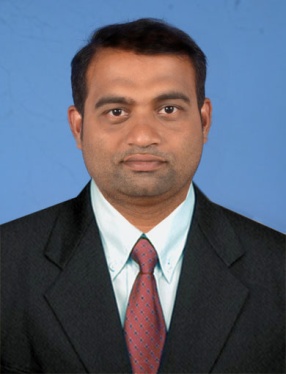 STANY.326644@2freemail.com Profile: Over all 9 years of Results-orientated accounting professional with broad experience in a deadline-driven environment. Proven track record in consistently and effectively delivering accounting services that enhance the company's purpose and profitability. WORK EXPERIENCE:M/S Abdul Jabbar Dawood Trading Company -Dubai (Food Stuffs Import and Export Company).Senior Accountant/Admin | July 2014 to September 2016.Responsibilities:Accounts Receivables & Accounts PayableAllocation of cash and cheques collection from the invoices paid.Follow up for the overdue payments.Customer reconciliations.Record all the cheques.Verifying customer statements.Prepare customer's statements, bills and invoices.Generate weekly aging reports.Determine payment schedules with customers.Manage and resolve customer inquiries.Compile data and prepare monthly reports and statements.Resolved accounts receivable issues with customers.Obtained credit information on customers.Monitored credit limits.Payment of suppliers after invoice due date.Supplier’s reconciliations.Checking of all the entries, cost and quantity before payment.Preparing monthly account payable statement.Reports and other responsibilities:Preparing Cash flow statement.Monitoring Bank related issues and preparation of Bank reconciliation. Managing Cash flow and fund flow.Checking and updating petty cash expenses.Preparing daily invoices and checking customer credit limit.Updating all Import purchases and local purchases entries.Managing Trade Finance of the company, booking new TR and settling TR loan on maturity date.Monitoring Bank TR loan Report regularly.Handling of Import Shipments (Import purchase orders, Import payments through bank TR facility). Handling of import shipments municipality and custom related procedures.Handling of Export shipments.Preparation of income statement to the Managing Director Periodically.Preparation of Budget at the end of the accounting year.Monitoring vehicle insurance of each vehicle periodically.Finalization of accounts and handling internal audit.Administration & HR Monitoring Attendance sheet of employees on daily basis.Preparing purchase orders. Preparing sales orders.Preparing price quotations to clients.Preparation of  WPS payroll during month end.M/S Aujan Coca Cola Beverages Company - Saudi Arabia (Franchisee of Wrigley’s Gum Products, Skittles).  Accountant | September 2008 – January 2014.Responsibilities:Accounts Receivables:Weekly Accounts Receivable Overdue Reports.Branch Accounts Receivable Outstanding.Daily Sales Order Processing of Customers after scrutinizing Of Accounts.Allocation of cash and cheques collection from the invoices paid.Checking the Daily Cash Movement prepared by the Cashier to the collections inserted in the system.Accounts Payable:Accounts Payable payment booking from suppliers.Reconciling of cost, quantity and item of inventory received against the system.Reconciliation reports for Suppliers.Communicate with the suppliers regarding the differences or any other issues.Petty Cash Accounting:Entry of expenses against petty cash fund.Expenses Accounting by Sub Account / CostCenter.Payment Requisition of Petty Cash Expenses reimbursement from Head Office.Passing necessary Closing Entries at the end of the year.Inventory: (Inventory accounting as per the WMS system).Entry of warehouse receipt from Suppliers.Entry of branch transfers IN and OUT.Updating of stock requisitions & stock returns.Physical Inventory of Stocks from warehouse, van stocks and other displays.Reconciliation of Computer stock vs. physical stocks.Reports:Preparing Payroll variable data.Head Office & Inter branch Reconciliations/Suppliers reconciliations.Inventory Reconciliations.Sales Commission Computations and Reports.Preparation of Debit note /Credit note. Assist sales department with financial figures and reports to give clarity and Transparency. M/S APTECH Computer Education India.Accounts Executive & Admin | January 2006 - July 2008.Responsibilities:Office Administration work.Preparation of Payroll.Checking of physical Cash Balance.Accounting of Daily Collection.Preparation of MIS reports.Maintaining General LedgersPreparation of Daily Activity Report.Maintaining of day to day banking functions.Academic Qualifications:     Master of Commerce   -   KSOU University Mysore, 2005-2007.     Bachelor of Commerce -  Karnatak University Dharwad, 2002- 2005.COMPUTER PROFICIENCY:Proficient in using MS Office, MS Outlook.Accounting Package with Tally ERP 9.0.MFG-PRO (VER 8.5) ERP SOFTWARE of QAD.Inc of United States, Sun System, Routetrac Accounting XNAPP system. KEY SKILLS:Organized and methodical.Honest & committed.Meets deadlines.Deep sense of ethics and integrity.A challenger, a quick learner with proven ability to adapt with changing environments as well as capable to work under pressure.PERSONAL VITAE:Gender                         : Male.Nationality                    : Indian.Marital Status	        : Single.Visa Status		        : Visit Visa (3 months – Visa valid till 21th Feb 2017). Current Location	        : Burjuman, Dubai.Languages Known          : English, Arabic, Hindi, Kannada and Konkani.Hobbies                        :  Reading, Music, Playing games.